CHURCH OF OUR LADY                                 020 8759 9136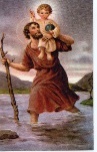 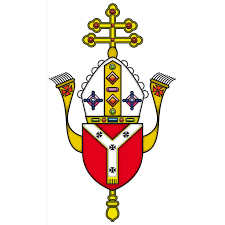 AND ST CHRISTOPHER 	          email: cranford@rcdow.org.ukCRANFORD		        website: https://parish.rcdow.org.uk/cranford32 High Street, Cranford, TW5 9RG                   6th Sunday of Easter – 13th & 14th May 2023Readings: 6th Sunday of Easter (Year A) Page 268:  Acts 8:5-8, 14-17, 1 Peter 3:15-18, John 14:15-217th Sunday of Easter (Year A) Page 275:  Acts 1:12-14, 1 Peter 4:13-16, John 17:1-11ASCENSION OF THE LORD – a reminder that the Ascension is on Thursday, 18th May and an extra mass will be at 6.00 pm as well as the usual 10.00 am mass.IF YOU ARE FEELING UNWELL – if you are suffering with COVID/Flu-like symptoms then please do not come to mass.  Please also bear in mind if you are feeling unwell to wear a facemask.DID YOU KNOW that Church teaching says that we should not only support those in poverty but also tackle the root causes of poverty.  Pope Benedict XVI said that “Love — caritas — is an extraordinary force which leads people to opt for courageous and generous engagement in the field of justice and peace.”  For decades, CAFOD has spoken out against injustice. To find out more and get involved in tackling the root causes of poverty, please go to cafod.org.uk/latestcampaignsVOLUNTEERS REQUIRED FOR COUNTERS AND CATECHISTS please advise Fr John if you would like to volunteer.  MASS OFFERINGS - Please send your requests via email to Gillian at Cranford@rcdow.org.uk.  All payments to be made online through bank transfer into the parish account, quoting the reference “Mass Offering” Please refer to the bottom of this newsletter for bank details.  Due to unforeseen circumstances, we regret we may have to move your mass intention to another day, please see newsletter for rescheduled mass intention date.  PLEASE DO USE Fr John’s personal number or email address for mass requests unless specifically requested by him.BAPTISMS Please request an appointment with Fr John via e-mail cranford@rcdow.org.ukPOLITE REQUEST Our insurers have asked us to ensure that only Diocesan approved contractors are engaged in property survey and repairs such as roof clearing, drain inspection etc. related to the church/presbytery. MARRIAGE Couples seeking marriage should inform Fr John AT LEAST six months before the scheduled wedding date so that there is enough time for all the necessary administration work to be processed. This is a statutory requirement applicable across all parts of the UK and overseas.  In the case of weddings scheduled for February 2024, the couple should come and see Fr John during the middle part of July 2023 as both office and Chancery will not be working during the month of August and it is important that a six-month period is kept to avoid difficulties.MASS INTENTIONSTHANK YOU FOR YOUR GENEROSITYDonations:  Contactless (9/5/23):  £335.29The Contactless machine is available in the Church. If you wish to donate by online banking please do so directly to our bank, giving your name as a reference and indicate if it is for baptism, wedding, mass intention etc.  For those that do not have a bank account, charge cards are available. Gift Aid: If you are a UK taxpayer, the Diocese strongly recommends you to Gift Aid your donation, as the government will top up your donation by 25 percent. The parish relies heavily on this extra support, which comes at no additional cost to you. This facility is also available on the contactless device. It takes only just 2 minutes and is a one-time process, meaning all future donations made using the same bankcard will automatically be processed through Gift aid. If you have any questions on Gift Aid, please contact the parish office. Thank you for your continued financial support for your parish church.  HSBC Bank:  Account name: WRCDT Cranford, Sort Code: 40-05-20 Account: 01308637  Parish TeamParish Priest:  Fr. John TaborEmail: johntabor@rcdow.org.ukAny required appointment will be at 11.00 am on Wednesdays, Thursdays & Fridays.Catechetical Co-ordinator: Bejoy IgnatiousWorking days:  Thursdays 9.00 am – 5.00 pm, Saturdays 11.00 am – 6.00 pm and on Sundays 9.00 am - 2.00 pm. Email: bejoyignatious@rcdow.org.uk Parish Secretary:  Gillian SatchellWorking days:  Wednesday & Friday morningsPlease e-mail parish office with requests and queriesIn-person enquires on Wed & Fri between 10.30 – 11.30 am.  Email: cranford@rcdow.org.uk Parish Safeguarding Officers:Natalie Smith & Pelazia RodriguesEmail: cranfordsg@safeguardrcdow.org.ukEmail: cranfordsg2@safeguardrcdow.org.uk Mobile: 07851 390118 (Dedicated Parish Safeguarding Number)--------------------------------------------------------Protecting your Privacy:In compliance with the General Data Protection Regulation (GDPR), which became effective in May 2018, the Parish requires your permission to hold your data for Parish/Diocesan use.  You can read our full privacy policy on www.rcdow.org.uk/diocese/privacy-policy------------------------------------------------------------------------------------------------------------------MASS INTENTIONSIf you wish to offer a Mass intention, please email (Cranford@rcdow.org.uk) or visit the Parish Office on a Wed/Fri between 10.30 – 11.30 am.-------------------------------------------------------------------------------------------------------------------------------------------------------------------------------------------------ONLINE MASSESMass and other liturgies live streamed from Westminster Cathedral and other parishes are available at www.churchservices.tv------------------------------------------------------------------------------------------------------------------------------------------------MASS TIMES Saturday: 5pm; Sunday Masses:  9.00 am and 11.00 am Weekday Mass Timings: Please see Mass intentions overleafConfession:  Saturday afternoons 4.15 – 4.45 pm Portuguese Mass: 12.30 pm on Sundays as advisedKonkani Mass:  4th Sunday of the month - 5.00 pmThis Parish is part of Westminster Roman Catholic Diocesan Trust (WRCDT) Registered Charity No: 233699Dear FriendsMary’s Month – the month of May  It is amazing to think that we are almost in the middle of May.  The feast of the Ascension falls on this coming Thursday, when Our Risen Lord disappeared from earthly view, but promised to send the Holy Spirit upon the disciples.   May is traditionally one of the two months of the year that are dedicated to Our Lady.  Last Sunday the Portuguese Chaplaincy organised the now traditional Marian procession around the village and from the photographs and reports I have seen, it went extremely well and was a prayerful and powerful witness to our living and lived out faith in this parish.  The example of Our Lady, in her quiet obedience to God’s Will and the love she has for all of us, her children, is one that we can surely follow.  The message of Fatima is based upon the two pillars of prayer and obedience.  The events at Fatima remind us that our future lies with and in God and that, “we are active and responsible partners in co-creating that future”. (Cardinal Bertone).  Our Lady taught the three children at Fatima five prayers.  This one relates to the Eucharist and is especially appropriate as we move towards the season of First Holy Communions and Confirmations:Most Holy Trinity – Father, Son and Holy Spirit- I adore Thee profoundly. I offer Thee the most precious Body, Blood, Soul and Divinity of Jesus Christ, present in all the tabernacles of the world, in reparation for the outrages, sacrileges, and indifferences whereby He is offended. And through the infinite merits of His Most Sacred Heart and the Immaculate Heart of Mary, I beg of Thee the conversion of poor sinners.  Our Lady of Fatima – Pray for us.  Have a good week and let us pray for each other.Father JohnSat     13  05.00 pmSedrick Travesso - BirthdaySun    14  09.00 am  11.00 am  12.30 pmNoah Fernandes-Waters - Private IntentionVentura & Sarah Engson - Thanksgiving MassPortuguese MassTue    16  09.30 amJelast & Thereza Gracious - Wedding AnniversaryWed  17  10.00 amMelwyn & Jane D'Mello - 25th Wedding AnniversaryThu    18  10.00 am  06.00 pmSean Phelan - Good HealthAgostino Carlos Lobo – 7th AnniversaryFri      19  10.00 amVicente Conceicao Afonso - RIPSat     20  05.00 pmPascoal & Esterfanie D'Souza - RIPSun    21  09.00 am  11.00 am  12.30 pm Skylan Gonsalves - 2nd BirthdayEdwin Mark Mascarenhas - Birthday ThanksgivingPortuguese Mass